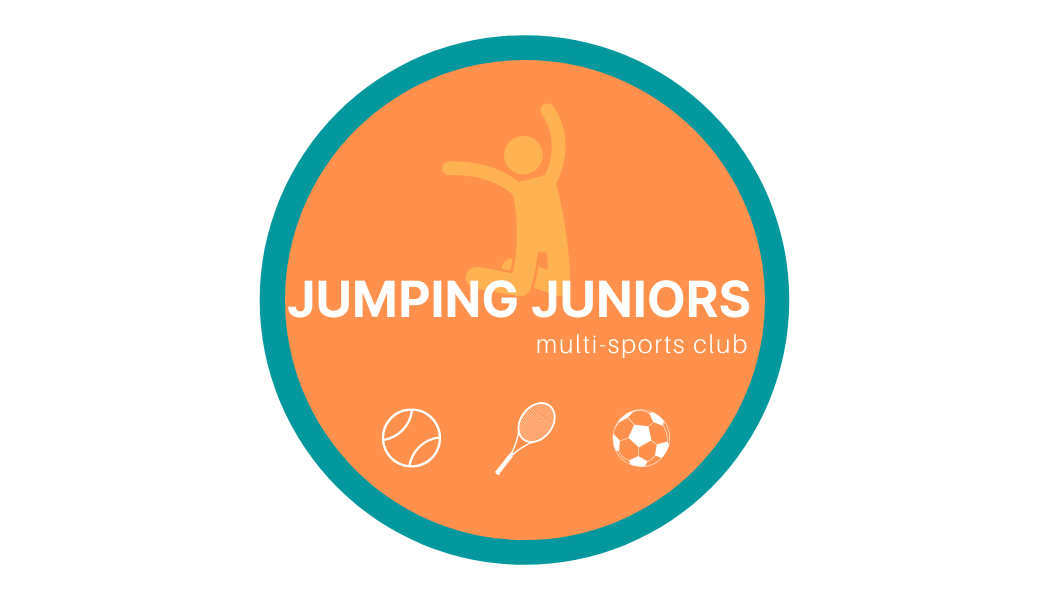 This form is all about your child. With this information, it helps Jumping Juniors know a bit more about your child before they attend the first session.  1. What is your name or what do you like to be called? 2. What is your favorite sport? 3. If you could be any superhero what one would it be?4. As the adult bringing the child to sessions, what would you like to see your child gain from these sessions? 5. What would you like to do at Jumping Juniors? 6. If you could be better at anything, what would it be? 7. How are you feeling about coming to Jumping Juniors? Circle a face below. 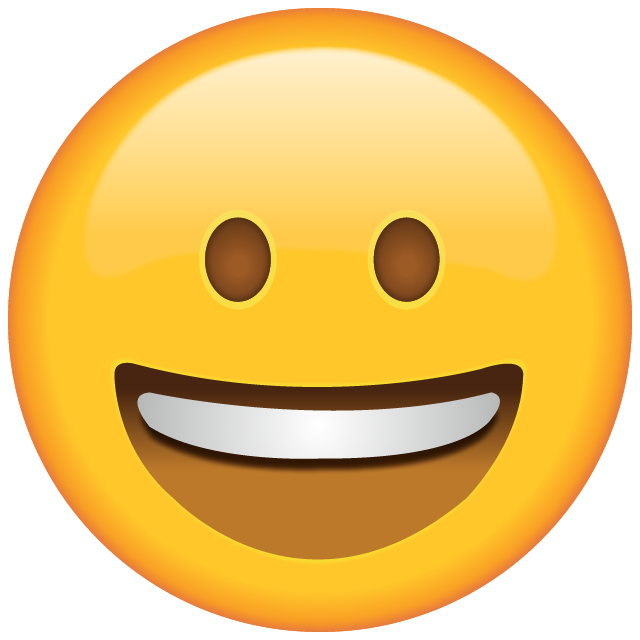 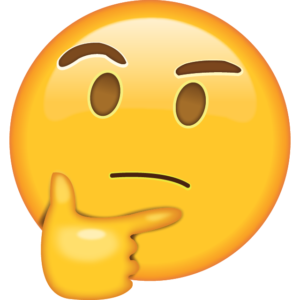 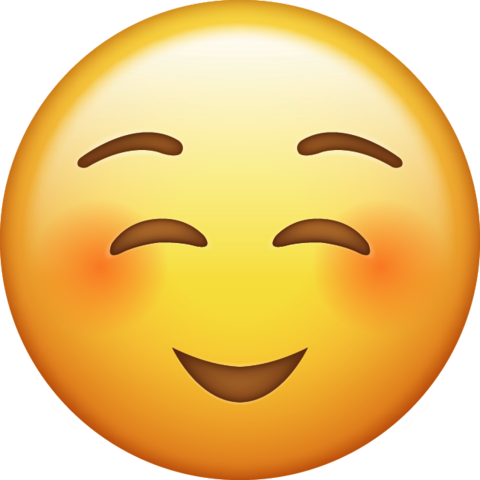 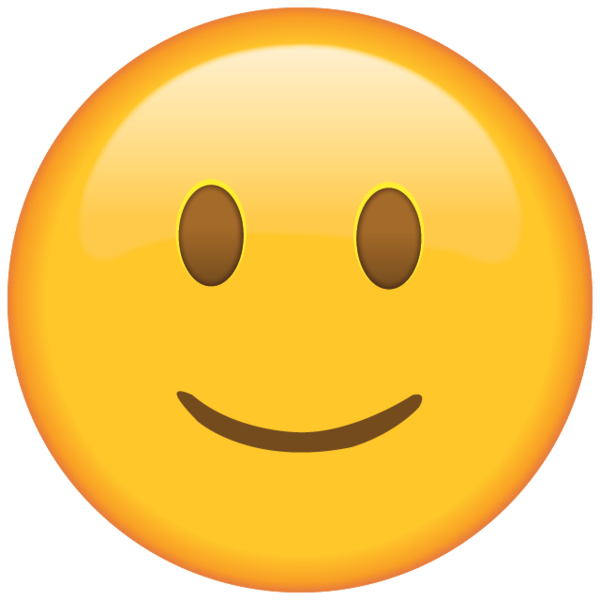 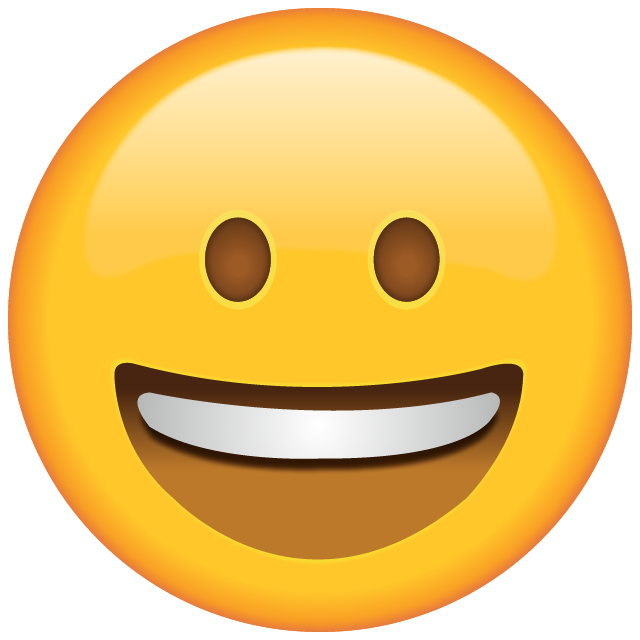 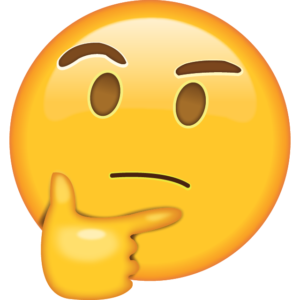 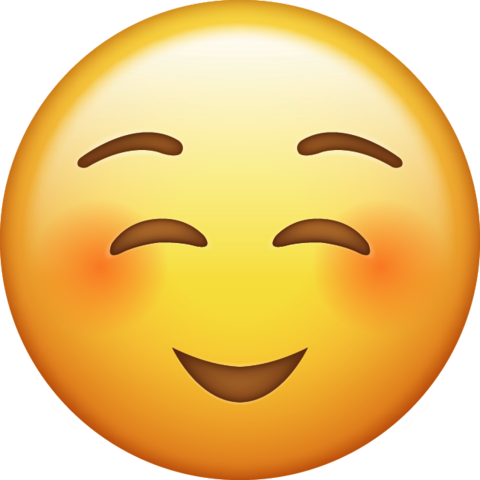 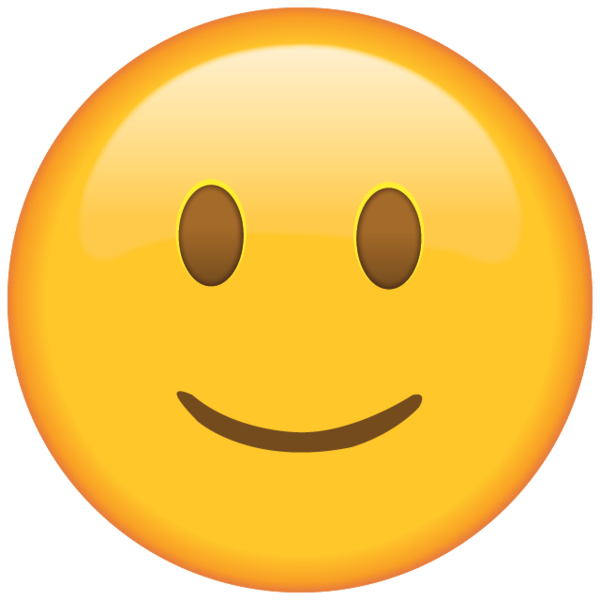 